Chaque stagiaire repart avec ses réalisations, Apporter : 1 tablier, 1 torchon, 1 panier, 1 styloPrix du stage : 67€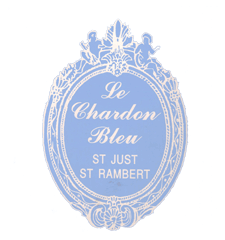 Le Chardon Bleu,18 avenue Grégoire Chapoton42170 St Just St Rambert,Tel: 04 77 52 38 04,Chardon-bleu@wanadoo.frwww.le-chardonbleu.comSamedi 30 novembreDe 14h à 17hSamedi 30 novembreDe 14h à 17hBuche chocolat caramelRéalisation d’une bûche chocolat caramel de A à ZMercredi 4 décembreDe 14h à 17hMercredi 4 décembreDe 14h à 17hBûche framboisierRéalisation d’une bûche framboisier de A à ZSamedi 7 décembreDe 14h à 17hSamedi 7 décembreDe 14h à 17hBûche chocolat pralinéRéalisation d’une bûche chocolat praliné de A à ZMercredi 11 décembreDe 14h à 17hMercredi 11 décembreDe 14h à 17hBonbons chocolatRéalisation de truffes, de malakoffs croustillants et d’orangettes.Samedi 14 décembreDe 14h à 17hSamedi 14 décembreDe 14h à 17hBûche framboisierRéalisation d’une bûche framboisier de A à ZSamedi 21 décembreDe 14h à 17hSamedi 21 décembreDe 14h à 17hBûche chocolat pralinéRéalisation d’une bûche chocolat praliné de A à ZSamedi 4 janvierDe 14h  à 17hGalette des RoisRéalisation du feuilletage et d’une galette des Rois à la frangipaneSamedi 11 janvierDe 14h  à 17hGalette des RoisRéalisation du feuilletage et d’une galette des Rois à la frangipaneSamedi 18 janvierDe 14h  à 17hMacaronsChocolat et caramelRéalisation de macarons au crémeux chocolat et au crémeux caramel à la fleur de sel Samedi 25 janvierDe 14h  à 17hCitronRéalisation d’une tarte au citron meringuée et d’un cake au citronSamedi 1e févrierDe 14h  à 17hSaint honoré chocolat pommes tatinRéalisation de pâte à choux, de pommes tatin, de pâte sucrée et de chantilly chocolatSamedi 8 févrierDe 14h  à 17hSaint ValentinMarguerite des AmoureuxRéalisation de coupelles en chocolat, de coulis framboises et passion et de crème chocolat et vanilleSamedi 15 févrierDe 14h  à 17hTarte chocolat caramel et cacahouètes caramélisésRéalisation de crème chocolat, de crémeux caramel, de pate sucrée et de fruits secs caraméliséesSamedi 22 févrierDe 14h  à 17hMacaronsFraise et citronRéalisation de macarons à la compoté de fraise et au crémeux citronSamedi 29 févrierDe 14h  à 17hTarte miracle gourmandeRéalisation d’une pâté sablée, de 2 ganache montée,  de streuselSamedi 14 marsDe 14h  à 17hRéalisation d’un entremetAux fruits de saisonRéalisation d’une dacquoise forestière, d’une crème onctueuse, aux fruits de saisonSamedi 21 marsDe 14h  à 17hMacaronsFramboise et pralinéRéalisation de macarons Praliné et FramboisesSamedi 28 marsDe 14h  à 17hPetits foursRéalisation de cannelés, de florentins et de langue de chat enrobées de chocolat